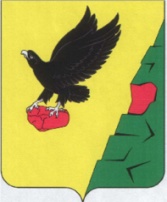 СОВЕТ  ДЕПУТАТОВТЮЛЬГАНСКОГО РАЙОНА     ОРЕНБУРГСКОЙ ОБЛАСТИЧЕТВЕРТОГО СОЗЫВАР Е Ш Е Н И ЕОб утверждении Порядка ведения перечня видов муниципального контроля и органов местного самоуправления, уполномоченных на их осуществление Принято Советом депутатов Тюльганского района                                                    21 сентября 2017 года                                                                      В соответствии с Федеральными законами от 6 октября 2003 года № 131-ФЗ «Об общих принципах организации местного самоуправления в Российской Федерации», от 26 декабря 2008 года № 294-ФЗ «О защите прав юридических лиц и индивидуальных предпринимателей при осуществлении государственного контроля (надзора) и муниципального контроля»,  Уставом муниципального образования Тюльганский район, Совет депутатов Тюльганского района РЕШИЛ:1. Утвердить Порядок ведения перечня видов муниципального контроля и органов местного самоуправления, уполномоченных  на их осуществление, согласно приложению.2. Определить администрацию Тюльганского района Оренбургской области уполномоченным органом местного самоуправления за ведение перечня видов муниципального контроля и органов местного самоуправления, уполномоченных на их осуществление.3. Контроль за исполнением настоящего решения возложить на постоянную комиссию по вопросам муниципальной службы, правопорядку, труду, работе с общественными и религиозными объединениями, национальным вопросам и делам военнослужащих.4. Решение вступает в силу после его официального обнародования путем размещения  на официальном сайте муниципального образования Тюльганский район в сети «Интернет».Председатель Советадепутатов муниципального образования Тюльганский район                		           Л.А. СаламатинаГлава муниципального образования Тюльганский район                                                 			И.В. Буцких   п. Тюльган22 сентября 2017 года№ 149-IV-СДПриложение  к решению Совета депутатов Тюльганского районаот 22 сентября 2017 года № 149-IV-СДПорядок ведения перечня видов муниципального контроля и органов местного самоуправления, уполномоченных на их осуществление1.	Настоящий Порядок ведения перечня видов муниципального
контроля и органов местного самоуправления, уполномоченных на их
осуществление (далее - Порядок), разработан в целях обеспечения
соблюдения прав юридических лиц и индивидуальных предпринимателей
при осуществлении органами местного самоуправления муниципального
контроля на территории муниципального образования Тюльганский район
Оренбургской области (далее - муниципальный район), обеспечения
открытости и доступности сведений о видах муниципального контроля, об
органах местного самоуправления, уполномоченных на их осуществление.2.	Порядок устанавливает процедуру формирования и ведения перечня
видов муниципального контроля и органов местного самоуправления,
уполномоченных на их осуществление, на территории муниципального
района (далее - Перечень).3.	Ведение перечня осуществляется уполномоченным структурным
подразделением администрации Тюльганского района Оренбургской области по форме согласно приложению к настоящему порядку.Перечень утверждается постановлением администрации Тюльганского района Оренбургской области.4.Ведение Перечня включает в себя следующие процедуры:включение в Перечень сведений о видах муниципального контроля и органах местного самоуправления уполномоченных на их осуществление (с указанием структурного подразделения наделенного определёнными полномочиями);корректировку (изменение, дополнение, удаление) информации, включенной в Перечень, в том числе в части наименования вида муниципального контроля, информации об органах, уполномоченных на осуществление муниципального контроля, и иной включенной в Перечень информации;исключение сведений из Перечня.5. Основанием для включения сведений в Перечень, внесение изменений в сведения, содержащиеся в Перечне, либо исключения сведений из перечня является принятие либо изменение федерального законодательства, регулирующего осуществление муниципального контроля, либо изменение структуры и (или) полномочий органов местного самоуправления, уполномоченных на осуществление муниципального контроля в соответствующей сфере деятельности.6.	Проект муниципального правового акта, предусматривающего
включение сведений в Перечень, внесение изменений в сведения,
содержащиеся в перечне, исключение сведений из Перечня, разрабатывается
структурным подразделением администрации района, уполномоченным на
осуществление муниципального контроля в соответствующей сфере в
течение 30 календарных дней со дня возникновения оснований,
предусмотренных пунктом 4 настоящего Порядка.7.	Основанием для внесения изменений в сведения, содержащиеся в
Перечне, либо исключения сведений из Перечня является принятие
нормативного правового акта о прекращении действия или об изменении
правовых норм, наделяющих орган местного самоуправления полномочиями
по осуществлению муниципального контроля в соответствующей сфере
деятельности.8.	 Администрация Тюльганского района обеспечивает доступность
сведений, содержащихся в Перечне, путем его размещения на официальном
сайте муниципального образования Тюльганскский район в информационно-
телекоммуникационной сети Интернет (тюльган.рф).9.	В случае принятия нормативных правовых актов, требующих
корректировки Перечня, администрация Тюльганского района в течение десяти рабочих дней со дня возникновения таких изменений вносит
соответствующие изменения в Перечень.10. В случае внесения в Перечень изменений его актуальная редакция подлежит размещению на официальном сайте муниципального образования Тюльганский район в сети Интернет в течение десяти рабочих дней со дня поступления информации, указанной в пункте 4 настоящего порядка.11. Ответственность за полноту и достоверность информации,
указанной в Перечне, а также за соблюдение порядка ведения и сроков
размещения Перечня на официальном сайте муниципального образования Тюльганский район в сети Интернет несет уполномоченный орган администрации Тюльганского района.	Приложениек порядку ведения перечня видовмуниципального контроля и органовместного самоуправления,уполномоченных на их осуществлениеПеречень видов муниципального контроля и органов местного самоуправления, уполномоченных на их осуществление№ п/пНаименование вида муниципального контроляНаименование органа самоуправления муниципального контроля (с указанием наименования структурного подразделения органа местного самоуправления, наделенного соответствующими полномочиями)Реквизиты нормативных правовых актов Российской Федерации муниципальных правовых актов регулирующих соответствующий вид муниципального контроля, реквизиты соглашения о передаче полномочий (при наличии)1234